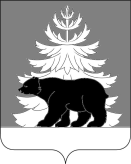 Российская ФедерацияИркутская областьДумаЗиминского муниципального районаVII созываРЕШЕНИЕот  27 апреля 2022 года                                  № 188                                                   г. ЗимаО назначении публичных слушаний по отчетуоб исполнении бюджета Зиминского районногомуниципального образования за 2021 годВ соответствии со статьями 28, 52 Федерального закона от 06.10.2003 г. № 131-ФЗ «Об общих принципах организации местного самоуправления в Российской Федерации», руководствуясь статьями 15, 30, 47 Устава Зиминского районного муниципального образования, Положением о публичных слушаниях в Зиминском районном муниципальном образовании, утвержденным решением Думы Зиминского муниципального района от 25.01.2006 г. № 150, Дума Зиминского муниципального района РЕШИЛА:1. Назначить публичные слушания по отчету об исполнении бюджета Зиминского районного муниципального образования за 2021 год на 14.00 часов 11 мая 2022 года в здании администрации Зиминского районного муниципального образования: г. Зима, ул. Ленина, 5, кабинет № 101, 1 этаж. 2. Органом, уполномоченным на организацию и проведение публичных слушаний по проекту решения Думы Зиминского муниципального района «Об утверждении отчета об исполнении бюджета Зиминского районного муниципального образования за 2021 год», определить постоянную комиссию Думы Зиминского муниципального района по бюджету, финансово-экономической деятельности и налоговому законодательству. 3. Консультанту Думы Зиминского муниципального района Сорокиной Н.М. опубликовать настоящее решение, проект решения Думы Зиминского муниципального района «Об утверждении отчета об исполнении бюджета Зиминского районного муниципального образования за 2021 год» в информационно-аналитическом, общественно-политическом еженедельнике «Вестник района».        4.  Контроль исполнения настоящего решения возложить на постоянную комиссию Думы Зиминского муниципального района по бюджету, финансово-экономической деятельности и налоговому законодательству.Председатель ДумыЗиминского муниципального района                                                               С.И. Усольцев